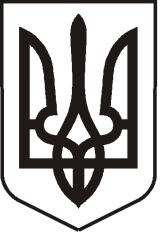  УКРАЇНАЛУГАНСЬКА   ОБЛАСТЬПОПАСНЯНСЬКА  МІСЬКА  РАДАВИКОНАВЧИЙ КОМІТЕТРIШЕННЯ 21 лютого 2020 р.                                       м. Попасна	                                                    № 18Про зняття закріплення права на житлоза дитиною, позбавленою батьківського піклування, Тюріним Володимиром Олександровичем           Розглянувши лист начальника Служби у справах дітей Попаснянської районної державної адміністрації щодо скасування рішення Попаснянської міської ради від 25.01.2019 №17 «Про закріплення права на житло за дитиною, позбавленою батьківського піклування, Тюріним Володимиром Олександровичем» у зв’язку з його усиновленням та втратою статусу дитини, позбавленої батьківського піклування, протокол громадської комісії з житлових питань при виконавчому комітеті міської ради від 18.02.2020 №2, керуючись ст. 40 Закону України «Про місцеве самоврядування в Україні», виконавчий комітет Попаснянської міської ради ВИРІШИВ:Зняти закріплення права на житло за адресою: м. Попасна, вул. Миру, будинок №149, квартира №27 за дитиною, позбавленою батьківського піклування, Тюріним Володимиром Олександровичем, 21.03.2016 р.н., у зв’язку з його усиновленням та втратою статусу дитини, позбавленої батьківського піклування.Визнати таким, що втратило чинність рішення виконавчого комітету Попаснянської міської ради від 25.01.2019 №17 «Про закріплення права на житло за дитиною, позбавленою батьківського піклування, Тюріним Володимиром Олександровичем».             Міський голова                                                                                        Ю.І. Онищенко